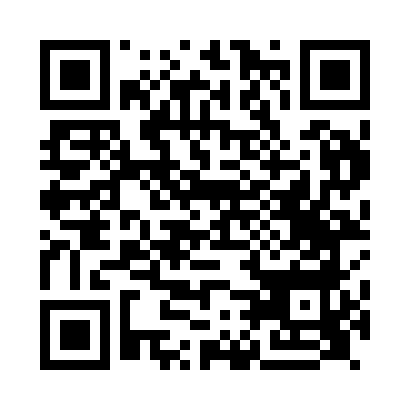 Prayer times for Rockcliffe, Cumbria, UKMon 1 Jul 2024 - Wed 31 Jul 2024High Latitude Method: Angle Based RulePrayer Calculation Method: Islamic Society of North AmericaAsar Calculation Method: HanafiPrayer times provided by https://www.salahtimes.comDateDayFajrSunriseDhuhrAsrMaghribIsha1Mon2:574:381:167:009:5311:352Tue2:584:391:167:009:5311:343Wed2:584:401:167:009:5211:344Thu2:594:411:177:009:5211:345Fri2:594:421:177:009:5111:346Sat3:004:431:176:599:5011:337Sun3:014:441:176:599:4911:338Mon3:014:451:176:599:4911:339Tue3:024:471:176:589:4811:3210Wed3:024:481:186:589:4711:3211Thu3:034:491:186:579:4611:3212Fri3:044:501:186:579:4511:3113Sat3:054:521:186:569:4411:3114Sun3:054:531:186:569:4211:3015Mon3:064:541:186:559:4111:2916Tue3:074:561:186:559:4011:2917Wed3:084:571:186:549:3911:2818Thu3:084:591:186:539:3711:2819Fri3:095:001:186:539:3611:2720Sat3:105:021:186:529:3411:2621Sun3:115:031:186:519:3311:2522Mon3:125:051:196:509:3111:2523Tue3:125:071:196:499:3011:2424Wed3:135:081:196:489:2811:2325Thu3:145:101:196:489:2611:2226Fri3:155:121:196:479:2511:2127Sat3:165:131:196:469:2311:2128Sun3:175:151:196:459:2111:2029Mon3:175:171:196:449:1911:1930Tue3:185:181:186:429:1811:1831Wed3:195:201:186:419:1611:17